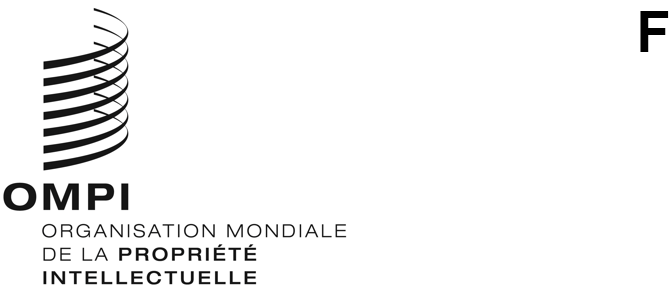 CWS/9/11ORIGINAL : anglaisDATE : 5 octobre 2021Comité des normes de l’OMPI (CWS)Neuvième sessionGenève, 1er – 5 novembre 2021Rapport de l’Équipe d’experts chargée du listage des séquencesDocument établi par le responsable de l’Équipe d’experts chargée du listage des séquencesRappelL’Équipe d’experts chargée du listage des séquences a été créée par le Comité des normes de l’OMPI (CWS) à sa première session, tenue en octobre 2010, pour prendre en charge la tâche n° 44 (voir le paragraphe 29 du document CWS/1/10) :“Établir une recommandation concernant la présentation des listages des séquences de nucléotides et d’acides aminés en langage XML (eXtensible Markup Language) pour adoption en tant que norme de l’OMPI.  La proposition relative à l’établissement de cette nouvelle norme de l’OMPI devrait être assortie d’une étude de l’incidence de ladite norme sur la norme ST.25 actuelle de l’OMPI, indiquant notamment les modifications à apporter à la norme ST.25.”L’Équipe d’experts chargée de la norme relative aux listages des séquences a également été priée, pour ce qui est de la collaboration avec l’organe compétent du Traité de coopération en matière de brevets (PCT) :“de coordonner ses travaux avec l’organe compétent du PCT en ce qui concerne l’incidence éventuelle de ladite norme sur l’annexe C des Instructions administratives du PCT”.L’Office européen des brevets (OEB) s’est vu confier le rôle de responsable de l’équipe d’experts, et la nouvelle norme de l’OMPI recommandée pour la représentation des listages des séquences des nucléotides et des acides aminés, intitulée ST.26, a été officiellement adoptée lors de la reprise de la quatrième session du CWS (CWS/4BIS) en mars 2016.D’après la recommandation concernant les dispositions relatives au passage de la norme ST.25 à la norme ST.26 présentée par l’équipe d’experts à la cinquième session (voir le document CWS/5/7), le CWS est parvenu à un accord sur :le scénario dit du “big bang” comme option de transition (c’est-à-dire que tous les offices de propriété intellectuelle opèrent la transition de manière simultanée);la date de dépôt international comme date de référence, et non la date de priorité;  etla date du 1er janvier 2022 comme date de transition pour la mise en œuvre de la norme ST.26 de l’OMPI.À sa cinquième session, le Bureau international a informé le CWS qu’il développerait un nouveau logiciel commun visant à permettre aux déposants d’établir des listages de séquences et de vérifier leur conformité avec la norme ST.26 de l’OMPI (dans la mesure pouvant être déterminée par un ordinateur).  Une deuxième composante entrerait dans le cadre de ce développement, à savoir le logiciel WIPO Sequence Validator, qui validerait également les listages de séquences reçues par les offices de propriété intellectuelle afin de garantir leur conformité à la norme.  Ces deux composantes sont collectivement dénommées ci-après la suite logicielle WIPO Sequence.À ses cinquième, sixième et septième sessions respectivement, le CWS a approuvé les révisions 1.1, 1.2 et 1.3 de la norme ST.26 de l’OMPI.Le Groupe de travail du PCT, à sa treizième session tenue en octobre 2020, a examiné des propositions de modification du règlement d’exécution du PCT figurant en annexe du document PCT/WG/13/8.  Le groupe de travail a approuvé ces modifications du règlement du PCT en vue de les soumettre à l’Assemblée du PCT pour examen à sa prochaine session, en 2021 (voir le paragraphe 5 du document PCT/WG/13/14).Le CWS a approuvé la révision 1.4 de la norme ST.26 de l’OMPI à sa huitième session.  Cette révision visait à opérer les mises à jour nécessaires pour assurer une transition sans heurt de la norme ST.25 de l’OMPI à la norme ST.26 de l’OMPI à la date de mise en œuvre effective aux niveaux national, régional et international.  Elle a également permis de procéder aux modifications du règlement d’exécution du PCT convenues par le Groupe de travail du PCT en octobre 2020.À sa huitième session, le CWS a par ailleurs pris note des progrès accomplis dans le développement de la suite logicielle WIPO Sequence ainsi que de la demande de plusieurs délégations d’une formation et de documentations d’assistance dans des langues autres que l’anglais.  Le CWS a pleinement appuyé l’initiative du Bureau international visant à dispenser des formations en ligne portant à la fois sur la norme ST.26 de l’OMPI et sur WIPO Sequence à l’intention de tout participant intéressé.Rapport sur l’état d’avancement des travauxDans le cadre de la tâche n° 44, l’équipe d’experts a proposé une révision finale de la norme ST.26 de l’OMPI avant la date de mise en œuvre en 2022.  La révision proposée est présentée à la présente session du CWS sous la cote CWS/9/12.Compte tenu de l’ordre du jour réduit de l’Assemblée de l’Union du PCT en 2020 en raison des mesures sanitaires en rapport avec la COVID-19, les modifications à apporter au règlement d’exécution du PCT pour la mise en œuvre de la norme ST.26 de l’OMPI ne seront examinées pour adoption par l’Assemblée de l’Union du PCT qu’en octobre 2021.  Par conséquent et au vu du délai relativement court pour mettre en œuvre le règlement d’exécution du PCT adopté avant la date convenue de la mise en œuvre de la norme, le Bureau international, en concertation avec l’Équipe d’experts chargée du listage des séquences, a émis la circulaire conjointe C. PCT 1626/C. CWS. 150, qui recommande le report de la mise en œuvre au 1er juillet 2022.  Vingt-neuf offices de propriété intellectuelle ont répondu à la circulaire et toutes les réponses étaient favorables au report de la mise en œuvre à la date du 1er juillet 2022, comme proposé (voir le document WO/GA/54/14).  Une décision définitive et l’approbation de ce report doivent avoir lieu lors de l’Assemblée générale de l’OMPI en octobre 2021.À la suite de la huitième session du CWS, l’équipe d’experts a tenu des discussions sur le Wiki et s’est réunie six fois pour discuter de la révision des Instructions administratives du PCT avec le Bureau international, du plan de formation à la norme ST.26, du projet de développement de la suite WIPO Sequence et de la cinquième révision de la norme ST.26.Le Bureau international, avec le soutien de l’Équipe d’experts chargée de la norme relative aux listages des séquences, a poursuivi ses travaux sur les modifications des Instructions administratives et des formulaires du PCT, ce qui a donné lieu à la diffusion, en août 2021, de la circulaire C. PCT 1627.  Le but est d’obtenir que les modifications des Instructions administratives du PCT soient approuvées par l’Assemblée générale de l’OMPI en octobre 2021 pour une entrée en vigueur le 1er juillet 2022, si le report de la date de mise en œuvre effective est décidé par l’Assemblée générale de l’OMPI.Développement de la suite WIPO SequenceS’agissant du développement de la suite logicielle WIPO Sequence, l’équipe d’experts a participé à tous les sprints de développement agile, en faisant part de nouveaux besoins ou en affinant les besoins existants, ainsi qu’en testant le fonctionnement des deux composantes de la suite (WIPO Sequence et WIPO Sequence Validator).À l’issue des tests de fonctionnement, l’Équipe d’experts chargée du listage des séquences a établi un cahier des charges du “produit de valeur minimale” que l’outil WIPO Sequence devrait satisfaire avant sa mise en service à des fins d’utilisation par les offices et les déposants pour que les offices puissent être sûrs qu’il remplisse son objectif initial.  Dans le cadre de l’élaboration de ce cahier des charges, il a été procédé à l’examen des possibilités d’utilisation qui précisent les fonctionnalités de l’outil et les priorités des nouvelles exigences.Le Bureau international gérera un autre projet de développement visant à améliorer la suite logicielle WIPO Sequence afin qu’elle réponde aux exigences énoncées dans le cahier des charges du produit de valeur minimale.  Le développement du projet de produit de valeur minimale WIPO Sequence a démarré en septembre 2021 et doit être achevé à la fin de l’année.  La nouvelle version de la suite logicielle devrait entrer en service au début de 2022.  Les offices sont encouragés à continuer d’appuyer le Bureau international en testant les versions qui sont mises à disposition.Norme ST.26 de l’OMPI et formation à WIPO SequencePour aider les offices et les déposants à utiliser la norme ST.26 et les outils de la suite logicielle “WIPO Sequence”, le Bureau international, en collaboration avec l’Équipe d’experts chargée de la norme relative aux listages des séquences, a préparé des supports de formation et mis en place la série suivante de cours de formation en ligne à l’intention des offices de propriété intellectuelle, des représentants légaux et des parties intéressées en anglais, entre avril et mai 2021 :Introduction et formation avancée à la norme ST.26 de l’OMPI;L’outil WIPO Sequence;  etWIPO Sequence Validator.Ces séances de formation ont été enregistrées et les vidéos mises en ligne, de concert avec les diapositives, et sont disponibles sur le site Web à l’adresse : https://www.wipo.int/meetings/fr/topic.jsp?group_id=330.Le CWS a demandé, à sa huitième session, que la formation soit dispensée dans les autres langues du PCT disponibles dans la suite logicielle WIPO Sequence (voir le paragraphe 47 du document CWS/8/24).  Par conséquent, le Bureau international a assuré la coordination des conférenciers afin de présenter l’introduction et la formation avancée à la norme ST.26 de l’OMPI en allemand, chinois, coréen, espagnol, français, japonais et russe entre septembre et octobre 2021.Programme de travailL’équipe d’experts informe le CWS de son programme de travail pour 2021 – 2022 qui se présente ainsi :Obtenir l’approbation de la cinquième révision de la norme ST.26, version 1.5, par le CWS à la neuvième session;Attendre la décision formelle du report de la date d’entrée en vigueur de la norme ST.26 par l’Assemblée générale de l’OMPI en octobre 2021;Fournir un appui au Bureau international en continuant de participer au développement et au test de la suite logicielle WIPO Sequence;Attendre l’approbation de la révision des Instructions administratives du PCT par l’Assemblée générale du PCT en octobre 2021;  etTravailler sur toute autre révision de la norme ST.26, le cas échéant, afin de faciliter sa mise en œuvre par les offices de propriété intellectuelle et les déposants, tout en maintenant son adéquation avec les exigences de la Collaboration internationale sur les bases de données de séquences de nucléotides (INSDC).Le CWS est invitéà prendre note du contenu du présent document, notamment du programme de travail de l’Équipe d’experts chargée du listage des séquences;  età encourager les offices de propriété intellectuelle à essayer la suite logicielle WIPO Sequence, comme indiqué dans le paragraphe 16, ci-dessus.[Fin du document]